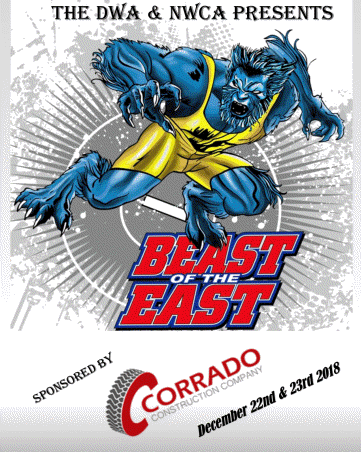 December 21st & 22nd, 2019College Coaches Ticket FormName: _________________________________     _______ Head CoachCollege: _________________________________     _____ Assistant CoachAddress: ___________________________________________________________Contact Number: _________________  E-mail: ___________________________________Number of Tickets Needed: _________ x $100.00              Total Amount Enclosed: $_________Questions call Ann Vettori at 302-528-3207Please complete this form and mail or email to the address below:Mail to:  Ann Vettori, 116 Tall Pines Road, Newark, DE  19713Email to:  f.vettori@verizon.netPlease make checks payable to:  Delaware Wrestling Alliance or DWAThe DWA is a Non-Profit Organization 501-C3       Fed. Tax ID # - 51-0370928